Филиал муниципального  общеобразовательного учреждения«Средняя общеобразовательная школа № 2 г. Ершова Саратовской областиим. Героя Советского Союза Зуева М.А.» с. Миусс Ершовского района Саратовской области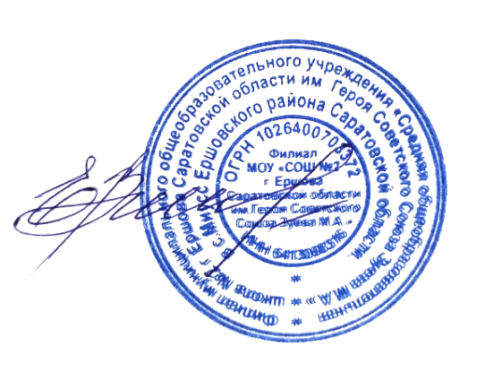 ДОПОЛНИТЕЛЬНАЯ ОБЩЕОБРАЗОВАТЕЛЬНАЯ  ОБЩЕРАЗВИВАЮЩАЯ  ПРОГРАММА  естественно-научной направленности«УКРАСИМ ЗЕМЛЮ ЦВЕТАМИ»   реализуемая на базе Центра образования «ТОЧКА РОСТА»Возраст детей  - 8 -16 летСрок реализации – 72 часаАвтор-составитель:Лобачева Ирина Анатольевнас. Миусс, 2023 г.1. КОМПЛЕКС ОСНОВНЫХ ХАРАКТЕРИСТИК ПРОГРАММЫПояснительная запискаПрограмма «Украсим землю цветами» обеспечивает получение дополнительных знаний о жизни растений, развитие творческих и натуралистических умений экологической культуры и правилам отношения к природе родного края. В основу данной программы положена идея изучения комнатных и цветочно-декоративных растений, особенностей их выращивания и разведения.Содержание программы адаптировано к потребностям конкретного ребенка с ограниченными возможностями здоровья и направлено на развитие познавательных процессов, на создание первоначальных основ в области  цветоводства, развитие познавательного интереса, творческих способностей учащегося с учетом уровня его возможностей. Индивидуализация образования позволяет обеспечить социализацию учащегося, носит деятельностный характер.Дополнительная общеобразовательная   общеразвивающая (адаптированная)  программа «Украсим землю цветами» филиала МОУ "СОШ № 2 г. Ершова» в с. Миусс разработана в соответствии с рекомендациями коллегиального заключения ПМПК, об обучении данной категории детей по адаптированной общеобразовательной программе для обучающихся с умственной отсталостью (интеллектуальными нарушениями). Программа разработана в рамках естественнонаучной  направленности в соответствии с:«Законом об образовании в Российской Федерации» (№ 273-ФЗ от 29 декабря 2012 г.); «Порядком организации и осуществления образовательной деятельности по дополнительным общеобразовательным программам» (пр. Министерства просвещения РФ от 27 июля 2022 г. №629)     Приказом Министерства образования и науки Российской Федерации от 23 августа 2017 года №816 «Об утверждении Порядка применения организациями, осуществляющими образовательную деятельность, электронного обучения, дистанционных образовательных технологий при реализации образовательных программ»; Постановлением Главного государственного санитарного врача РФ от 28 сентября 2020 года №28 «Об утверждении СанПиН 2.4.4.3648-20 «Санитарно-эпидемиологические требования к организациям воспитания и обучения, отдыха и оздоровления детей и молодёжи»; Положением о дополнительной общеобразовательной общеразвивающей программе МОУ «СОШ № 2 г. Ершова Саратовской области им. Героя Советского Союза Зуева М.А.».	Реализуется в очной    форме       с   использованием электронных (дистанционных) технологий так   как   в    течение  учебного   года может возникнуть непреодолимая сила, или форс-мажор – обстоятельства (эпидемия, карантин, погодные условия и прочее), не позволяющие осуществлять обучение в обычной (очной) форме.           Актуальность программы обусловлена целью, которая заключается в воспитании и развитии личности детей с ОВЗ и детей-инвалидов, а важное направление в развитии личности, способствующим её вхождение в социум и адаптации к существованию в современном мире –  труд и творчество. Творческая деятельность стимулирует развитие индивидуальности ребенка, его умственных и физических способностей, служит средством мотивации детей на получение новых знаний, умений организовывать свой досуг.Содержание и структура курса «Украсим землю цветами» обеспечивает получение дополнительных знаний о жизни комнатных растений, развитие творческих и натуралистических умений, научного мировоззрения, гуманности, экологической культуры, а также привития самостоятельности, трудолюбия и заботливого обращения с природой. В программе большое внимание уделено этическим нормам и правилам отношения к природе. Показано практическое применение биологических знаний.Предусмотренные теоретический материал и практическая деятельность обучающихся  предоставляет им возможности для саморазвития и самореализации, для наиболее полного раскрытия своих творческих способностей.Новизна программы заключается в возможности получения систематизированных знаний, умений и навыков по выращиванию цветочно-декоративной рассады, уходу и размножению за комнатными цветами, разработке проектов для дизайна помещений, а так же выявлению вредителей, болезней растений и мерам борьбы с ними.Педагогическая	целесообразность	данной дополнительной общеобразовательной общеразвивающей программы заключается в том, что  в процессе обучения у детей с ограниченными возможностями здоровья развивается мышление, способность к пространственному анализу, мелкая и крупная моторики. Кроме того, выполнение исследовательских работ в процессе конструирования и моделирования формирует эстетические представления, благотворно сказывается на становлении личности, развивается пространственное воображение. Данная программа, в отличие от школьных программ,  представляет более широкие возможности для использования практической и исследовательской деятельности учащихся, позволяет изучить основы ландшафтного дизайна.Отличительной особенностью программы является глубокое изучение ассортимента цветочных культур, биологических особенностей и агротехнических приемов выращивания цветочно-декоративных растений, основ дизайна и элементов оформления садовых участков, экстерьера и интерьера домов. Большое внимание уделяется самостоятельной проектной деятельности обучающихся.Программа предназначена для ориентации учащихся на профессии, связанных  с биологическими науками, цветоводством, садоводством, ландшафтным дизайном. Соответственно, программа предусматривает расширение, совершенствование знаний в области биологии, географии, дизайне, умений видеть проблемы, формировать задачи, искать средства их решения приобретение новых практических умений и навыков.Адресат, возрастные особенности обучающихся. Программа предназначена для   детей от 8 до 16 лет с ОВЗ. Возрастные особенности обучающихся. Важная особенность детей с ОВЗ с 8 до 10 лет-мотивация достижений.Младшие школьники активно овладевают навыками общения. В этот период происходит установление дружеских контактов, приобретение навыков взаимодействия со сверстниками. Дети в основном спокойны, они доверчиво и открыто относятся к взрослым, признают их авторитет, ждут от них помощи и поддержки.Возраст 11- 14 лет. В этот период в организме ребенка происходит физиологический сдвиг (резкий скачок, сопровождаемый бурным ростом тела и внутренних органов). Это в свою очередь приводит к повышению утомляемости, ранимости ребенка. Во время занятий детей нельзя торопить и подгонять, тем самым, показывая им, что они не умеют работать. Ребенок может замкнуться в себе, потерять интерес к занятиям.Параллельно с учебной деятельностью ребенок вливается в новый коллектив, включается в процесс межличностного взаимодействия со сверстниками и педагогом. Младшие школьники активно овладевают навыками общения. В этот период происходит установление дружеских контактов, приобретение навыков взаимодействия со сверстниками. Дети в основном спокойны, они доверчиво и открыто относятся к взрослым, признают их авторитет, ждут от них помощи и поддержки.15-16 летЭтот возраст наиболее благоприятный для развития творческого мышления. Приоритет практических занятий остается, т.к. это имеет большое значение в формировании мировоззрения, закреплении теоретических знаний, приобретении различных умений и навыков.Таким образом, формы и методы обучения используются в соответствии с возрастными и психофизиологическими особенностями и возможностями обучающихся на разных ступенях развития.      Наполняемость объединения -7 – 12 человек.Объем и сроки реализации программы: программа рассчитана на 1годобучения. Общий объём программы — 72 часа (36 недель)Режим занятий: 1 раз в неделю по 2 часа. Продолжительность занятия –45 минут, перерыв между занятиями 10 минут.1.2. Цель и задачи программыЦель программы: формирование общетрудовых умений и навыков, необходимых для дальнейшего обучения и социализации обучающихся посредством    занятий цветоводством и декоративным садоводством.       Задачи:      Обучающие:- формировать кругозор учащихся в области цветоводства и декоративного садоводства;- формировать знания, умения и навыки,  ориентирующие учащихся на трудоустройство по профессиям, связанных с растениями, озеленением       Развивающие:- развивать познавательный интерес детей;- развивать у учащихся общетрудовые умения и навыки;- прививать практические навыки по уходу за цветковыми растениями, деревьями и кустарниками;     Воспитательные:  -  воспитать бережное отношение к природе, чувство прекрасного;- воспитать у учащихся положительное отношение к трудовой деятельности;- повышать экологическую грамотность учащихся.1.3 Планируемые результатыПосле прохождения учебного материала по дополнительной общеобразовательной программе «Украсим землю цветами» обучающиеся должны получить следующие результаты:Предметные результаты:- сформирован кругозор учащихся в области цветоводства и декоративного садоводства;- сформированы знания, умения и навыки,  ориентирующие учащихся на трудоустройство по профессиям, связанных с растениями, озеленением      Метапредметные результаты:- сформирован познавательный интерес детей;- сформированы у учащихся общетрудовые умения и навыки;- сформированы практические навыки по уходу за цветковыми растениями, деревьями и кустарниками;Личностные результаты:сформировано бережное отношение  к природе;сформировано положительное отношение к трудовой деятельности;сформирована экологическая грамотность учащихся.1.4 Содержание программыУчебный план дополнительной общеобразовательной общеразвивающей программы «Украсим землю цветами»Содержание учебного плана дополнительной общеобразовательной общеразвивающей программы«Украсим землю цветами»Модуль 1. «Все о цветах» 72 часаТема 1.Вводное занятие. Введение в образовательную программу. Теория. (Очно/дистанционно) Цветы моей малой Родины. Рабочие специальности – озеленитель и цветовод.Практика. (Очно/дистанционно). Презентация работы «Эмблема объединения».  Создание памятки (Очно/дистанционно).Тема2.История комнатного цветоводства.Теория. (Очно/дистанционно)История  комнатного цветоводства. Справочная литература по цветоводству.Практика. (Очно/дистанционно). Презентация (онлайн презентация). Тестирование (Онлайн-тестирование).	Тема3.Пришельцы из далеких стран.Теория. (Очно/дистанционно) «Цветы и поклонники» – красиво-цветущие комнатные растения. Пришельцы из далеких стран: декоративно – лиственные. Отдел папоротниковидные. Суккулентные растения. Крупномерные растения зимнего сада. Пальмы. Эпифиты. Плодовые растения тропических и субтропических зон. Ампельные и вьющиеся диковины. Водные растения. Лекарственные растения. Эфирно– масличные растения. Цитрусовые растения.Практика. (Очно/дистанционно). Викторина (Онлайн-викторина). Составление паспорта цветов.Тема 4.Растения-синоптики,доктора,хищники.Теория. (Очно/дистанционно)Цветы–синоптики. Цветы–доктора. Цветы– хищники.Практика. Конкурсная программа «Угадай цветок» (Очно/дистанционно)Тема5. Викторина «Что мы знаем о цветах».Практика. Защита презентация (Онлайн-защита).Тема 6 . Растения длинного, короткого и нейтрального дня. Теплолюбивые, умеренно теплолюбивые, холодостойкие растения.Теория. (Очно/дистанционно)Особенности содержания комнатных растений. Растения, рекомендуемые для северного окна: аспарагус перистый; венерин волос; драцена узколистная; калатея; кипарис; монстера; хамедорея высокая.Растениями южного окна: нелина; жасмин; кактусы и суккуленты. Растениями, рекомендуемыми для восточного и для западного окна: бегония; кодиум, фикус.Практика. Конкурс буклетов (Онлайн-конкурс)Тема 7.Воздушный режим. Водный режим. Полив растений.Теория. (Очно/дистанционно)Особенности содержания комнатных растений: влаголюбивые, засухоустойчивые. Основные правила ухода и полива. Работа с энциклопедиями и справочниками. Практика. (Очно/дистанционно). Практикум «Купание и подвязка растений»Тема 8. Дерновая, перегнойная, листовая, торфяная земля. Земляная смесь. Приготовление земельной смеси.Теория. (Очно/дистанционно)Виды почв, используемые в цветоводстве: дерновая, листовая, перегнойная, торфяная, компостная. Хранении и смешивании почв. Биологическими особенностями растений при смешивании земляных смесей, а так же реакцию (pH) почвенного раствора при которой растение может произрастать.Практика. (Очно/дистанционно) Практикум «Приготовление почвенных смесей».Тема 9.Уход за растениями. Рыхление. Подкормки. Теория.Теория (Очно/дистанционно)Основные виды и способы ухода за комнатными растениями. Особенности подкормки растений, признаки избытка минеральных веществ:-поникшие листья;-белая корочка на поверхности почвы и наружной стенке керамического горшка;-сухие коричневые пятна на краях листьев, сухие края листьев.Правилами проведения подкормки, рыхления и пересадки, перевалки растений.Практика. (Очно/дистанционно) Практикум «Рыхление, подкормка, обрезка растений». Конкурс памяток (Очно/дистанционно).Тема 10. Ассортимент однолетних цветочно- декоративных культур.Теория. (Очно/дистанционно)Основные виды цветочных культур.Практика: Конкурс рисунков «Дизайн цветника» (Очно/дистанционно).Тема 11. Петуния. Сорта петунии.Теория. Особенности размножения петунии семенами. Практика. Выставка работ   «Петуния на грядке»(Очно/дистанционно).Тема 12. Астра. Сорта астрТеория. Особенности размножения астр и агротехника выращивания.  Практика. Познавательная игра «Астра на грядке» (онлайн - игра).Тема 13. Таггетес или бархатцы.Теория. Сорта. Особенности размножения и агротехника выращивания. Практика.  Практическая работа (Очно/дистанционно) «Посев семян. Полив и наблюдение».Тема 14. Язык цветов. Виды цветочного оформления участков. Теория Принципы и формы озеленения участка. Практика: Практическая работа (Онлайн-практикум). Презентация (Онлайн-презентация).Тема 15.Виды цветников. Ранние весенние работы в цветнике и на участке.Теория. (Очно/дистанционно)Режим питания. Гигиенические требования к одежде и уход за ней. Производственная санитария. Краткая санитарно-гигиеническая характеристика условий труда в озеленительном хозяйстве и на цветоводческом предприятии.Справочная литература, просмотр презентации по темам: условия, необходимые для выращивания рассады в теплице. Особенности ухода за рассадой. Правила пикировки цветочной рассады, уход за пикированной рассадой.Практика. (Очно/дистанционно) Защита проекта Цветника (Онлайн-защита).Тема 16.Выращивание цветочной рассады.Теория. (Очно/дистанционно)Просмотр презентации по темам: условия, необходимые для выращивания рассады в теплице. Особенности ухода за рассадой.Правила пикировки цветочной рассады, уход за пикированной рассадой.Практика. (Очно/дистанционно) Практическая работа (Онлайн-практикум).«Подготовка почвы к посадке. Отбор семян. Проверка семян на всхожесть. Правильный посев. Цветочное местечко (определение места посева семян цветов). Уход за ростками. Пересадка рассады однолетних цветов. Коллективный коллаж из разных материалов «Цените красоту».Тема 17. Итоговое занятие. Теория .(Очно/дистанционно)Практика. (Очно/дистанционно)Подведение итогов. Фестиваль детских творческих работ.1.5. Формы контроля/аттестации и их периодичностьЗа период обучения по программе обучающиеся получают определенный объем знаний и умений, проверкой качества которых является входная промежуточная, текущая промежуточная и итоговая диагностика. Входная диагностика проводится в начале занятий по программе в форме создания памятки.Промежуточная - в конце первого полугодия форме защиты презентации.По окончанию обучения по программе контроль проводится  в форме фестиваля цветов. Текущий контроль проводится по мере прохождения каждой темы в виде викторин, защиты проектов, защиты презентаций, конкурсов букетов.Итоговый контроль проводится в конце учебного года в виде Фестиваля детских творческих работ.Метапредметные и личностные результатыТекущий контроль проводится с использованием метода педагогического наблюдения в  ходе осуществления творческой  деятельностиРАЗДЕЛ №2 «КОМПЛЕКС ОРГАНИЗАЦИОННО-ПЕДАГОГИЧЕСКИХ УСЛОВИЙ»2.1. Методическое обеспечениеОбразовательный процесс по дополнительной общеобразовательной общеразвивающей программе «Украсим землю цветами» реализуется в очной форме с использованием электронных (дистанционных)технологий.Программа рассчитана на ознакомление обучающихся с выращиванием цветочно-декоративной рассады, уходу и размножению за комнатными цветами, а также выявлению вредителей, болезней растений и мерам борьбы с ними. Она носит выраженный деятельностный характер, создает возможность активного практического погружения детей в трудовую деятельность.Программа состоит из 1 модуля «Все о цветах», который нацелен на решение определённых задач и  предполагает обучение основам декоративного цветоводства, получению знаний, умений и навыков по выращиванию цветов.Формы организации образовательного процесса.В ходе реализации дополнительной общеобразовательной общеразвивающей программы «Украсим землю цветами» используются: групповая, индивидуальная, индивидуально-групповая, электронная(дистанционная) формы.Формы взаимодействия субъектов образовательного процесса в случае электронного обучения с применением дистанционных технологий предусматривается взаимодействие с педагогом, обучающимися, родителями – помощниками в техническом обеспечении образовательного процесса.Формы проведения занятий – это беседа, викторина, практикум, тест, защита презентаций, конкурс, выставка.При реализации программы используются различные методы обучения:словесные: рассказ, объяснение нового материала;наглядные: показ, демонстрация оборудования;практические: подготовка грунта, посев семян, пикирование растений, посадка и уход за цветами;игровые: викторины, конкурсы.Приемы обучения обучающихся – это создание ситуации успеха, использованиеДифференцированного и индивидуального подходов, возможность поделиться своими достижениями и успехами, возможность каждого обучающегося видеть своё движение вперёд, педагогическое сотрудничество и др.Педагогические технологии, используемые в представлении программного материала2.2. Условия реализации программыМатериально-техническое обеспечениеНеобходимый минимум для реализации образовательной программы:Теоретические занятия объединения проходят в кабинете «Точка роста» на 14 рабочих мест.Практические занятия проходят в кабинете и на пришкольном участке.Для успешной реализации программы необходимо следующее оборудование:-наборы семян цветочных культур;-компьютер(ноутбук), сканер, виртуальная обучающая среда Zoom.-минеральные удобрения-ящики для рассады;-цветочные горшки;-опрыскиватели;-почво-смеси;-проектор;-ноутбук;Информационное обеспечениеДля успешной реализации программы используются: методическая литература для педагогов дополнительного образования и обучающихся, ресурсы информационных сетей по методике проведения занятий, а также: 1. e-mail филиала МОУ «СОШ № 2 г. Ершова» в с. Миусс» miusskaj@mail.ru 2. сайт в соц.сети филиала МОУ «СОШ № 2 г. Ершова» в с. Миусс» https://vk.com/id672838892Электронные образовательные ресурсы:www.lseptembter.ru – Издательский дом «Первое сентября»;www.edu.ru  – Федеральный портал «Российское образования»; www.km.ru –Образовательные сайты компании «Кирилл и Мефодий»;www.college.ru–«Открытый колледж» -сайт дистанционного обучения школьников; http://new.teacher.fio.ru/  - Сайт «Учитель.RU»;Энциклопедия комнатных цветов и растений [Электронный ресурс] Режим доступа  http://flower.onego.ru/home.htmlКомнатные цветы и растения  https://iplants.ru/Энциклопедия декоративных садовых растений [Электронный ресурс] https://iplants.ru/encikl.phpДидактические материалы:-схемы растений длинного, короткого и нейтрального дня;-схемы питания растений;-правила посадки растений;-схема «правила ухода за растениями»-электронное приложение к энциклопедии «комнатные и садовые растения»-медиатека–презентации по темам основных разделов программы.Кадровое обеспечение:Реализацию дополнительной общеобразовательной общеразвивающей программы осуществляет педагог со высшим  образованием.2.3. Календарный учебный графикдополнительной общеобразовательной общеразвивающей программы «Украсим землю цветами»» - 70 часов2.4. Оценочные материалы0 – 4 баллов – низкий уровень;5 – 8 баллов –  средний уровень;9 – 12 баллов –  высокий уровень.ТЕСТЫ ПО ЦВЕТОВОДСТВУ               № 1 «Значение полива для жизни комнатныхрастений»1. Какую воду используют для полива комнатных растений? (Выбери 1 правильный ответ).а) холодной водой;б) отфильтрованной водой;в) отстоявшейся водой комнатной температуры.2. Выбери и отметь растение, которому требуется полив.3. Когда сокращают полив комнатного растения? (Выбери 1 правильный ответ).а) весной и летом (во время усиленного роста и развития растения);б) осенью и зимой (во время покоя);в) после пересадки растения.4. Что происходит с растением при недостаточном поливе? (Выбери 1 правильный ответ).а) прекращается рост растения, засыхают листья;б) комнатное растение не цветет;в) у растения загнивают корни, чернеют листья.5. Как влияет избыточный полив на состояние комнатного растения? (Выбери 1 правильный ответ).а) комнатное растение обильно цветет;б) растение прекращает расти, листья желтеют и засыхают;в) у растения загнивают корни, чернеют листья. Ключ к тесту № 1:1 — в (1 балл);2 — б (1 балл);3 — б (1 балл);4 — а (1балл);5 — в (1балл).Максимальная оценка за тест — 5 балловТест № 2 «Значение удаления пыли с листьевкомнатных растений»         1. Как удаляют пыль с крупных, плотных, гладких листьев? (Выбери 1 правильный ответ).а) пыль удаляют влажной тряпочкой или губкой;б) пыль удаляют с помощью кисточки или щетки;в) пыль удаляют опрыскивая листья с пульверизатора.2. Что нельзя делать с опушенными листьями? (Выбери 2 правильных ответа).а) удалять пыль с помощью кисточки или щетки;б) опрыскивать листья с пульверизатора;в) при удалении пыли с листьев использовать влажную тряпочку или губку.3. Как удаляют пыль с мелких листьев у растения? (Выбери 1 правильный ответ).а) пыль удаляют опрыскивая листья с пульверизатора; б) чистят листья с помощью щетки или кисточки;в) пыль удаляют влажной тряпочкой или губкой.4. Выбери комнатные растения, которые нельзя опрыскивать.5. Покажи стрелочкой способ удаления пыли у комнатных растений.Ключ к тесту № 2:1 — а (1 балл);2 — б, в (2 балла);3 — а (1балл);4 — б,г (1 балла);5 — 1-в, 2-а, 3-б (3 балла).Максимальная оценка за тест — 8 балловТест № 3 «Подкормка комнатных растений»1. Когда начинают проводить подкормку комнатных растений? (Выбери 1 правильный ответ).а)  конец марта — начало апреля;б) в сентябре;в) конец декабря — начало января.2. Подкормку комнатных растений проводят…а) 2 раза в месяц;б) 1 раз в неделю;в) 2 раза в неделю.3. Почему комнатным растениям необходимо вносить удобрения? (Выбери 1 правильный ответ).а) для лучшего роста и развития растений;б) для размножения растений;в) для удаления пыли с растений.4. Когда можно вносить удобрения после пересадки комнатного растения? (Выбери 1 правильный ответ).а) вовремя пересадки комнатного растения;б) через 2-3 месяца после пересадки;в) через 1 месяц после пересадки.5. Какие удобрения используют для комнатных растений? (Выбери 1 правильный ответ).а) универсальные удобрения;б) куриный помёт;в) комплексные удобрения.Ключ к тесту № 3:1 — а (1 балл);2 — б (1 балл);3 — а (1 балл);4 — б (1 балл);5 — а (1 балл);Максимальная оценка за тест — 5 балловТест № 4 «Пересадка комнатных растений»1. При каких признаках необходима пересадка комнатного растения? (Выбери 1 правильный ответ).а) когда корни комнатного растения выходят сверху из земли;б) когда у комнатного растения чернеют листья;в) когда комнатное растение не цветет.2. Что укладывают в горшок перед внесением почвы? (Выбери 1 правильный ответ).а) удобрения;б) черепок;в) песок.3. Найди и отметь комнатное растение, которому нужна пересадка.4. Выбери необходимый инвентарь для работы по пересадки комнатного растения.5. Напиши цифрами последовательность выполняемых работ по пересадке комнатного растения.положить в горшок черепок или керамзит;полить растение;вымыть горшок;пересадить растение в новый горшок;насыпать в горшок подготовленный грунт, увлажнить;вынуть из старого горшка растение.Ключ к тесту № 4:1 — а (1 балл);2 — б (1 балл);3 — б (1 балл);4 — а,в,г (2 балла);5 — 2 балла.Максимальная оценка за тест — 7 балловТест № 5 «Размножение комнатных растений»1. Какое комнатное растение можно размножать «детками»? (Выбери правильный ответ).а) спатифиллум;б) герань;в) хлорофитум.2. Чем размножают герань? (Выбери 1 правильный ответ).а) черенками;б) делением корневища;в) луковицами.3. В чем заключается уход за молодым комнатным растением? (Выбери 1 правильный ответ).а) подкормки растения;б) поливе, опрыскивании с пульверизатора;в) рыхлении земли.4. Покажите стрелочкой способ размножения комнатного растения.спатифиллум                                                   размножают черенкамифиалка                                                              размножают «детками»герань                                                               размножают делением растенияхлорофитум                                                     размножают листьями5. В какое время лучше проводить размножение комнатного растения? (Выбери 2 правильных ответа).а) зимой;б) летом;в) весной.Ключ к тесту № 5:1 — в (1 балл);2 — а (1 балл);3 — б (1 балл);4 — спатифиллум размножают делением растения; герань размножаютчеренками; фиалку размножают листьями; хлорофитум размножают «детками» (2 балла);5 — б, в (1 балл).Максимальная оценка за тест — 6 баллов Викторина "Путешествие в мир цветов"Цели и задачи:Пополнить знания детей интересными сведениями о цветах, окружающих нас;Продолжить воспитание уважительного отношения к природе;Подготовка к проведению викторины:- сформировать команды по 3 человека;
- придумать название, девиз;
Оборудование: Карточки с изображением цветов, ребусы.Ход мероприятия:Ведущий: Сегодня мы проводим праздник - викторину, в ходе которого совершим путешествие в мир цветов, окружающих нас. Состязаясь, мы пополним наши знания интересными сведениями о них. И, надеюсь, вы будете еще внимательнее к окружающей нас живой природе.Конкурсы1. Название команды, девиз. Каждая команда по очереди представляется, сообщают свое название.2. Разминка, во время которой проводится конкурс “Многообразие цветков”. Команды по очереди называют красивоцветущие растения. Команда назвавшая больше растений – побеждает.3. Конкурс “Угадай цветок”. Команды получают наборы картинок с изображением красиво цветущих растений, команды за определенное время должны узнать их.Конкурс “Ребус” Командам выдаются конверты с одинаковым заданием - предлагается расшифровать название цветов за определенное время.Р… … ...Н … Р … … … …… Р… … … … Т… … …… … … Р…Р… … … … К…Во время этого конкурса зрителям предлагаются загадки о цветах:Он шипы свои выставил колко.
Шипы у него как иголки.
Но мы не шипы у него соберем, полезных плодов для аптеки нарвем. (Шиповник)За красным цветком потянулся – и ой!
С колючкой рукою столкнулся, 
Кто же виновник?
Обманчив красивый… (Шиповник)И ограда в саду, 
И закуска дрозду,
И от хвори настой
Душистый, густой… (Шиповник)Строга и зла красавица.
Когда к ней прикасаются. (Роза)Это королева цветов, она цветет летом и прекрасно пахнет. (Роза)Это растение куст, с благоухающими гроздьями цветков. Он цветет весной, а летом цветки бывают всех оттенков от белого до темно – сиреневого. (Сирень)В название этого растения есть имя девочки, а цветет оно летом. (Анютины глазки)Название какого цветка - “вкусная конфета”  (Ирис).Ручьями очищается и хвоя, и валежник, и первым появляется в проталине…(Подснежник)В траве густой, зелёной он выглядит нарядно, 
Но с пашен, как сорняк, он изгнан беспощадно.
Головка голубая и длинный стебелёк
Но кто его не знает? Это…(Василёк).Целебный цветок, носящий уменьшительно-ласкательный вариант мужского имени  (Василёк)Цветок, название которого говорит о том, что у него хорошая память (Незабудка)Лекарственное растение, пропагандирующее водные процедуры (Купальница)Какой цветок считается атрибутом Морфея – бога сна и сновидений?  (Мак)4. Музыкальный конкурс. Каждая команда по очереди исполняют строчки из песен, в которых упоминаются какие либо цветы. Побеждает команда, исполнившая большее количество песен.2.5. Список литературы Для педагога:Афонькин А.Ю.«Ядовитые растения и животные», 2015.-60с.Бурганская Т.М. Цветоводство. В 2ч. Ч.1.Общее цветоводство: тексты лекций для студентов специальности 1-75 02 01 «Садово-парковое строительство» специализации 1-7502 01 02 «Строительство и эксплуатация объектов ландшафтной архитектуры» – Минск : БГТУ, 2014.–121 с.        3. Кизима Г. Азбука садового участка. -2015. -224с.4.Кириленко А. Биология. Растения, грибы, лишайники. -2015г. –309 с.5. Лепаж Р., Ретурнард Д. Садовыецветы. -2015.-232с.6.Смирнова Т. Комнатные растения. -2015. –215с.7.Соколова Т.А. Декоративное растениеводство. Цветоводство /Т.А. Соколова, И.Ю. Бочкова. – М.: Академия, 4-еизд., 2010.– 432с.Дляобучающихся:1.Аршанов В.И. Редкие и исчезающие растения. М.: Молодая гвардия,1979.2. Белозёров Т. Журавкин праздник. Изд-во "Москва", 1990.–18с.2.Верзилин Н.М. Путешествие с домашними растениями. М.: Педагогика-Пресс, 1995.- 191с.3.Головкин Б.Н. Рассказы о растениях- переселенцах. -М.: Просвещение, 1995. –128с.         4.ДмитриевЮ., Пожарицкая Н. Книга природы. -М.,1981. -397с.5.СмирноваТ. Комнатные растения. -2015. – 215с.ПРИНЯТАна заседании педагогического совета филиала МОУ «СОШ № 2 г. Ершова Героя Советского Союза Зуева М.А.» в с. Миусс Протокол № 6 от 21.04.2023 г.УТВЕРЖДАЮРуководитель филиалаМОУ «СОШ № 2 г. Ершова» в с. Миусс _________________ /Е.В. Медина/Приказ №170 от 21.04.2023г.№ п/пПеречень разделов и темКоличество  часовКоличество  часовКоличество  часовФормы аттестации/контроля№ п/пПеречень разделов и темОбщееТеорияПрактикаФормы аттестации/контроляМодуль 1. «Все о цветах» 72 часаМодуль 1. «Все о цветах» 72 часаМодуль 1. «Все о цветах» 72 часаМодуль 1. «Все о цветах» 72 часаМодуль 1. «Все о цветах» 72 часаМодуль 1. «Все о цветах» 72 часа1Вводное занятие. Введение в образовательную программу. Цветы моей малой Родины.211Презентация работы «Эмблема объединения» Создание памятки (Очно/дистанционно)2История комнатного цветоводства422Презентация (онлайн презентация)Тестирование(Онлайн-тестирование)3Пришельцы из далеких стран.22Викторина(Онлайн-викторина)4Растения-синоптики, доктора, хищники.413Конкурсная программа«Угадай цветок»(Очно/дистанционно)5Что мы знаем о цветах2-2Защита презентация(Онлайн-защита)6Растения длинного, короткого инейтрального дня. Теплолюбивые, умеренно теплолюбивые, холодостойкие растения.22-Конкурс буклетов(Онлайн-конкурс)7Воздушный режим. Водный режим. Полив растений.211Практикум (Очно/дистанционно)8Дерновая, перегнойная, листовая, торфяная земля. Земляная смесь.2-2Практикум (Очно/дистанционно)9Уход за растениями. Рыхление. Подкормки.413Практикум Конкурс памяток(Очно/дистанционно)10Ассортимент однолетних цветочно- декоративных культур22-Конкурс рисунков «Дизайн цветника»   (Очно/дистанционно)11Петуния. Сорта петунии.413Выставка работ   «Петуния на грядке» (Очно/дистанционно)12Астра. Сорта астр.413Познавательная игра «Астра на грядке» (онлайн - игра)13Таггетес или бархатцы. Сорта.413Практическая работа (Очно/дистанционно)14Язык цветов. Виды цветочного оформления участков. Принципы и формы озеленения22-Практическая работа (Онлайн-практикум)Презентация(Онлайн-презентация)15Виды цветников. Ранние весенние работы в цветнике и на участке.12-12Защита проектаЦветника(Онлайн-защита)16Выращивание цветочной рассады.18612Практическая работа (Онлайн-практикум)17Итоговое занятие. Фестиваль комнатных растений 22Фестиваль детских творческих работ (Очно/дистанционно)ИТОГО:722151№ п/п Наименованиетехнологии, методикХарактеристика технологий в рамках образовательной программы 1Технология группового обученияТехнология группового обучения: с помощью групповой технологии в объединении решают и выполняют конкретные задачи таким образом, что виден вклад каждого обучающегося.2 Технология проектной деятельностиТехнология проектной деятельности: с помощью технологии проектирования создаётся цветник.3Игровая технология обеспечивает личностную мотивационную включенность каждого обучающегося, что значительно повышает результативность обучения по программе, т.к. каждый может вырастить свой цветочки т.д.4Здоровьесберегающая технологияблагодаря этим технологиям обучающиеся учатся жить вместе и эффективно взаимодействовать. Они способствуют активному участию самого обучающегося в освоении культуры человеческих отношений, в формировании опыта здоровьесбережения, который приобретается через постепенное расширение сферы общения и деятельности ребёнка, становления самосознания и активной жизненной позиции на основе воспитания и самовоспитания, формирования ответственности за свое здоровье, жизнь издоровье своих товарищей.5Электронные (дистанционные) технологии С помощью этих процессов происходит подготовка и передача информации обучающемуся, через компьютер (дистанционно) №п/пМесяцЧислоВремяпроведения занятияФормазанятияКол-во часовТема занятияМесто проведенияФорма аттестации/контроляМодуль «Все о цветах» - 70часов                            Раздел 1. Вводное занятие — 2 часаМодуль «Все о цветах» - 70часов                            Раздел 1. Вводное занятие — 2 часаМодуль «Все о цветах» - 70часов                            Раздел 1. Вводное занятие — 2 часаМодуль «Все о цветах» - 70часов                            Раздел 1. Вводное занятие — 2 часаМодуль «Все о цветах» - 70часов                            Раздел 1. Вводное занятие — 2 часаМодуль «Все о цветах» - 70часов                            Раздел 1. Вводное занятие — 2 часаМодуль «Все о цветах» - 70часов                            Раздел 1. Вводное занятие — 2 часаМодуль «Все о цветах» - 70часов                            Раздел 1. Вводное занятие — 2 часаМодуль «Все о цветах» - 70часов                            Раздел 1. Вводное занятие — 2 часаМодуль «Все о цветах» - 70часов                            Раздел 1. Вводное занятие — 2 часаМодуль «Все о цветах» - 70часов                            Раздел 1. Вводное занятие — 2 часа1 Практикум Неаудиторная/дистанционная2Введение в образовательную программу.Кабинет «Точка роста» https://skyteach.ru/2019/01/14/zoom-platforma-dlya-provedeniya-onlajn-zanyatij/Презентация работы «Эмблема объединения»Создание  памятки (онлайн показ)2.Беседа, Неаудиторная/дистанционная2История комнатного цветоводстваКабинет «Точка роста» https://skyteach.ru/2019/01/14/zoom-platforma-dlya-provedeniya-onlajn-zanyatij/Презентация (онлайн презентация)Тестирование (онлайн-тестирование)3Занятие - играНеаудиторная/дистанционная2Пришельцы из далеких стран.Кабинет «Точка роста» https://skyteach.ru/2019/01/14/zoom-platforma-dlya-provedeniya-onlajn-zanyatij/Викторина(Онлайн-викторина)4.Практикум  Неаудиторная/дистанционная3Растения-синоптики, доктора, хищникиКабинет «Точка роста» https://skyteach.ru/2019/01/14/zoom-platforma-dlya-provedeniya-onlajn-zanyatij/Конкурсная программа«Угадай цветок»(Очно/дистанционно)5Занятие - зачетНеаудиторная/дистанционная1 Что мы знаем о цветахКабинет «Точка роста» https://skyteach.ru/2019/01/14/zoom-platforma-dlya-provedeniya-onlajn-zanyatij/Защита презентация(Онлайн-защита)6Комбинированное занятие Неаудиторная/дистанционная2Растения длинного, короткого и нейтрального дня. Теплолюбивые, умеренно теплолюбивые, холодостойкие растенияКабинет «Точка роста» https://skyteach.ru/2019/01/14/zoom-platforma-dlya-provedeniya-onlajn-zanyatij/Конкурс буклетов(Онлайн-конкурс)7урок-практикум Неаудиторная/дистанционная2Воздушный режим. Водный режим. Полив растений.Кабинет «Точка роста» https://skyteach.ru/2019/01/14/zoom-platforma-dlya-provedeniya-onlajn-zanyatij/Практикум (Очно/дистанционно)8урок-практикум Неаудиторная/дистанционная2Дерновая, перегнойная, листовая, торфяная земля. Земляная смесь.Кабинет «Точка роста» https://skyteach.ru/2019/01/14/zoom-platforma-dlya-provedeniya-onlajn-zanyatij/Практикум(Очно/дистанционно)9Комбинированное занятие  Неаудиторная/дистанционная4Уход за растениями. Рыхление. Подкормки.Кабинет «Точка роста» https://skyteach.ru/2019/01/14/zoom-platforma-dlya-provedeniya-onlajn-zanyatij/Практикум Конкурс памяток(Очно/дистанционно)10урок-практикум Неаудиторная/дистанционная2Знакомство с ассортиментом однолетних цветочно- декоративных культурКабинет «Точка роста» https://skyteach.ru/2019/01/14/zoom-platforma-dlya-provedeniya-onlajn-zanyatij/Конкурс  рисунков «Дизайн клумбы» (очно/дистанционно)11урок-практикум Неаудиторная/дистанционная3Петуния. Сорта петунии.Кабинет «Точка роста» https://skyteach.ru/2019/01/14/zoom-platforma-dlya-provedeniya-onlajn-zanyatij/Выставка работ   «Петуния на грядке» (очно/дистанционно)12Комбинированное занятие  Неаудиторная/дистанционная3Астра. Сорта астрКабинет «Точка роста» https://skyteach.ru/2019/01/14/zoom-platforma-dlya-provedeniya-onlajn-zanyatij/Познавательная игра «Астра на грядке» (онлайн - игра)13урок-практикум Неаудиторная/дистанционная4Таггетес или бархатцы. СортаКабинет «Точка роста» https://skyteach.ru/2019/01/14/zoom-platforma-dlya-provedeniya-onlajn-zanyatij/Практическая работа (Очно/дистанционно)14Практикум, лекция Неаудиторная/дистанционная2Язык цветов. Виды цветочного оформления участков. Принципы и формы озелененияКабинет «Точка роста» https://skyteach.ru/2019/01/14/zoom-platforma-dlya-provedeniya-onlajn-zanyatij/Практическая работа (Онлайн-практикум)Презентация(Онлайн-презентация)15Комбинировнные занятия (практикум, защита) Неаудиторная/дистанционная11Виды цветников. Ранние весенние работы в цветнике и на участке.Кабинет «Точка роста» https://skyteach.ru/2019/01/14/zoom-platforma-dlya-provedeniya-onlajn-zanyatij/Защита проекта цветника (Онлайн-защита)16урок-практикум Неаудиторная/ дистанционная18Выращивание цветочной рассады.Кабинет «Точка роста» https://skyteach.ru/2019/01/14/zoom-platforma-dlya-provedeniya-onlajn-zanyatij/Практическая работа (Очно/дистанционно)17Урок - отчетНеаудиторная/дистанционная2Итоговое занятие. Фестиваль комнатных растений.Кабинет «Точка роста» https://skyteach.ru/2019/01/14/zoom-platforma-dlya-provedeniya-onlajn-zanyatij/Фестиваль детских творческих работ (Очно/дистанционно)ИТОГО:72Показатели (оцениваемые параметры)Степень выраженности оцениваемого качестваЧислобалловМетоды диагностикиОбразовательные и метапредметные результатыОбразовательные и метапредметные результатыОбразовательные и метапредметные результатыОбразовательные и метапредметные результатыКонтрольно-оценочная деятельность в рамках промежуточной и итоговой аттестацииОвладел менее чем ½ объема знаний, предусмотренных программойОбъем усвоенных знаний составляет более ½освоил практически весь объем знаний, предусмотренныхпрограммой за конкретный период123                   Наблюдение, тестирование, викторина, защитаПроекта и др.Оценка уровня знаний по теоретической подготовкеОвладел менее чем ½ объема знаний, предусмотренных программойОбъем усвоенных знаний составляет более ½освоил практически весь объем знаний, предусмотренныхпрограммой за конкретный период123Беседа одновременно со всей группой. Учащимся задаютсявопросы, на которые они должны дать краткий однозначный ответ.Личностные результатыЛичностные результатыЛичностные результатыЛичностные результатыСформированность организаторских навыков и умениедействовать в коллективемалоактивен, наблюдает задеятельностью других, забывает выполнить задание.Результативность невысокаяактивен, проявляет стойкий познавательный интерес, трудолюбив, добивается хороших результатов.Активен, проявляет стойкий познавательный интерес, добивается выдающихся результатов, инициативен, организует деятельность других123НаблюдениеСформированность ответственности,дисциплинированности, взаимопомощиНеохотно выполняет поручения. Начинает работу, но часто не доводите до конца.Справляется с поручениями и соблюдает правила поведения только при наличии контроля и требовательностипреподавателя; выполняет поручения охотно, ответственно.Хорошо ведет себя независимо от наличия или отсутствия контроля, но не требует этого от других.Выполняет поручения охотно, ответственно, часто по собственному желанию, может привлечь других.Всегда дисциплинирован, везде соблюдает правила поведения, требует того же от других.123Наблюдениеа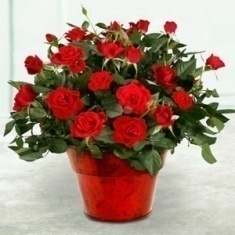    б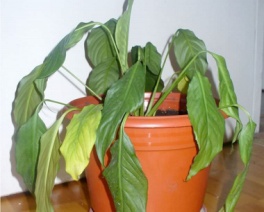 в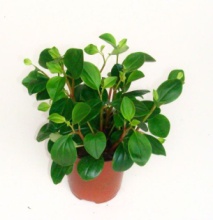 а 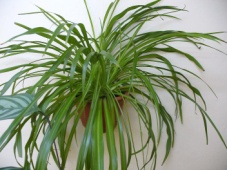 б    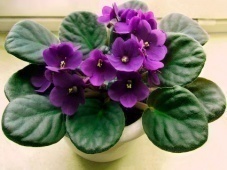 в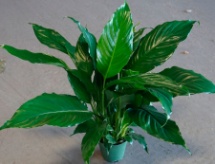 г  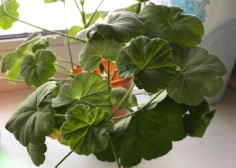 д 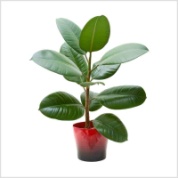 1. Опрыскивание листьев с пульверизатора.                                                                                                      а                        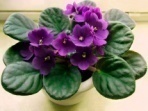 2. Чистка листьев с помощью кисточки или щетки.                                         б 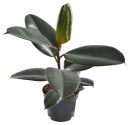 3. Удаление пыли влажной тряпочкой или губкой.                               в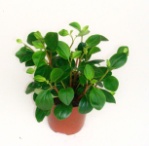                    а 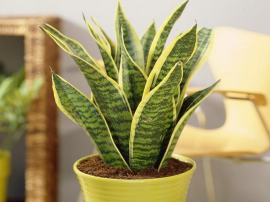                 б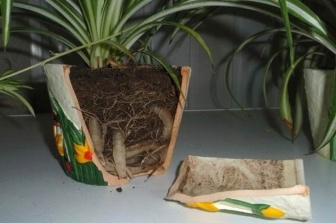                     в  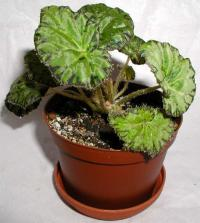 а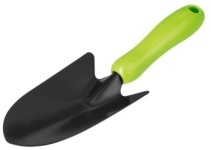          б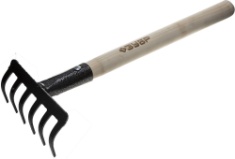           в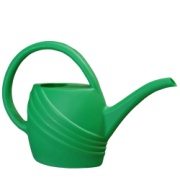            г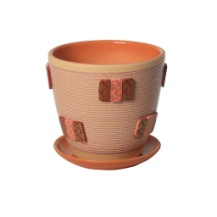            д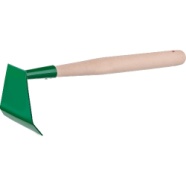 